Mr. Vinod S. SapkalAssistant Professor at Vasantdada  Patil Pratishthan’s College of Engineering & Visual ArtsPhotoDepartment:
Information TechnologyInstitute:
Vasant dada Patil Pratisthan’s  College of Engineering & Visual ArtsLocation:
Sion, Mumbai-22Email Address:
vinodsapkal@pvppcoe.ac.inPersonal ProfileIntroductionMr.Vinod S. Sapkal working as an assistant  professor in the department of Information Technology at Vasantdada Patil Pratishthan’s College of Engineering and Visual Arts  (VPPCOE &VA). Mr.Vinod S. Sapkal is having 15 years of academic experience. His areas of interest are Cyber Security, Machine Leaning and analysis of algorithm.EducationPh.D. pursuing in Computer Science and Engineering from CSMU, Panvel, Navi Mumbai.M.E. in Computer Engineering from Mumbai University.B.E. in Information Technology from Mumbai University.Professional ExperienceVasantdada Patil Pratishthan’s College of Engineering & Visual Arts, Assistant Professor (July2016- till date).Pillai HOC College of Engineering, Assistant Professor, July 2012- June- 2016.Courses/ Subject TeachingUIDISPMROSPLIRSResearch SpecializationMachine Learning Cyber SecuritySTTP/ FDPSTTP/FDPHe has attended various STTPs, FDPs, Courses and been awarded with Certificates.These are listed as follows,Research PublicationsA paper on “HYBRID APPROACH FOR WEB MASHUP SECURITY FRAMEWORK”, in International Journal of Computer Science Engineering and Information Technology Research (IJCSEITR) ISSN(P): 2249-6831; ISSN(E): 2249-7943 Vol. 5, Issue 1, Feb 2015, 91-98.A paper Published on” An Improved Classification Model for Identifying the Phishing Attacks“In Webology (ISSN: 1735-188X) Volume 18, Number 6, 2021A paper Published on “A Briefed Review on Phishing Attacks and Detection Approaches “inInternational Conference on Innovations & Research in Technology & Engineering (ICIRTE 2022)(In Associationwith Elsevier SSRN ).A paper Published on “ConvNet Based Malicious URL identification for Safer use” in Revue d'Intelligence Artificielle; International information and Engineering Technology Association (IIETA) VOL 37 ISSUE 2 April 2023,525-530.A paper Published on, “A Comparative Study on Phishing Attacksusing Machine Learning Approach”, TICSAM 2022 dated 17th May 2022 (InCollaboration with ICTACADEMY ), ISBN: 9789391977214, pp. 83-91.A paper Accepted  on “Deep Learning based phishing websiteidentification system using CNN-LSTM classifier”, Journal of Information andOptimization Sciences , ESCI® (Web of Science)Book ChaptersA Book Published on “Green IT”, Sem-6 Information technology, as per syllabus (REV-2019 ’C’ Scheme) of Mumbai University w.e.f. academic year 2021-2022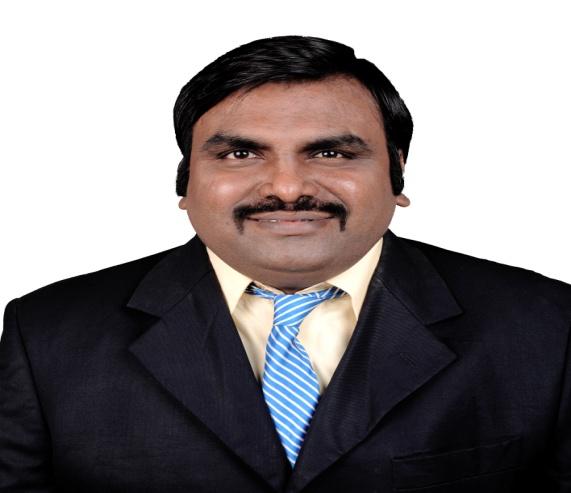 AcademicYear2019-20AcademicYear2019-20AcademicYear2019-20AcademicYear2019-20AcademicYear2019-20S.NSTTP/FDP/Course NameStart DateEnd DateNo. of DaysOrganization1R Programming27th  April 2020 TO 2nd May 20206PVPPCOE, Sion2Cyber Security and Digital Forensic01 July to 05 July 20195PVPPCOE, SionAcademicYear2020-21AcademicYear2020-21AcademicYear2020-21AcademicYear2020-21AcademicYear2020-21S.NSTTP/FDP/Course NameStart DateEnd  DateNo. of Days       Organization1Git : A Version Control System28 June 2021 - 3 July 20216VPPCOE&VAAcademicYear2021-22AcademicYear2021-22AcademicYear2021-22AcademicYear2021-22AcademicYear2021-22S.NSTTP/FDP/CourseNameStartDateEnd  DateNo. of Days   Organization1PHP and MySQL2022-06-27 to2022-07-026VPPCOE&VA